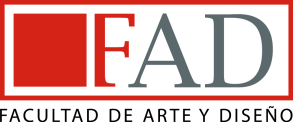 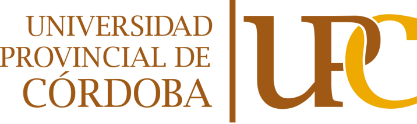                                                                                        Córdoba, 28 de Octubre de 2019         UNIVERSIDAD PROVINCIAL DE CÒRDOBADECANATO FACULTAD DE ARTE Y DISEÑOLIC. OLIVA CUNEO, MARIA JULIAS                                    /                                  D                                                          El equipo directivo de la Escuela de Bellas Artes "Dr. José Figueroa Alcorta" cita a entrevista, por este medio -del cual todos/as los/as aspirantes han dejado constancia-, para la cobertura de la Unidad Curricular Lenguaje Visual II Y III.ENTREVISTAS PERSONALESHorario de entrevistas martes 29/10Ferreyra Raquel   :10:00hs.Juan Carlos Callejón:  :10:20hsRuiz Andrea :10:40hs.Robles Mariana : 11:00hs Alpiri, Victoria :11:40hs.Comisión Evaluadora Profesor Jorge Castro Profesora Natalia BernardiProf. Flavia Colombo